Formulier Verantwoording subsidie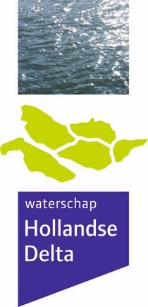 Stimuleringsregeling Klimaatadaptatie Hollandse DeltaNAW gegevens aanvragerNAW gegevens aanvragerNAW gegevens aanvragerInstantieNAW gegevens van persoon of instantie waar(bij) het project wordt uitgevoerdNaam contactpersoonNAW gegevens van persoon of instantie waar(bij) het project wordt uitgevoerdAdresNAW gegevens van persoon of instantie waar(bij) het project wordt uitgevoerdPostcodeNAW gegevens van persoon of instantie waar(bij) het project wordt uitgevoerdPlaatsNAW gegevens van persoon of instantie waar(bij) het project wordt uitgevoerdTelefoonnummerNAW gegevens van persoon of instantie waar(bij) het project wordt uitgevoerdEmailadresNAW gegevens van persoon of instantie waar(bij) het project wordt uitgevoerdFunctie ContactpersoonNAW gegevens van persoon of instantie waar(bij) het project wordt uitgevoerd2. Gemachtigde (indien van toepassing)2. Gemachtigde (indien van toepassing)2. Gemachtigde (indien van toepassing)InstantieNAW gegevens van persoon of instantie die namens initiatiefnemer gemachtigd is deze aanvraag uit te voeren.Naam contactpersoonNAW gegevens van persoon of instantie die namens initiatiefnemer gemachtigd is deze aanvraag uit te voeren.AdresNAW gegevens van persoon of instantie die namens initiatiefnemer gemachtigd is deze aanvraag uit te voeren.PostcodeNAW gegevens van persoon of instantie die namens initiatiefnemer gemachtigd is deze aanvraag uit te voeren.PlaatsNAW gegevens van persoon of instantie die namens initiatiefnemer gemachtigd is deze aanvraag uit te voeren.TelefoonnummerNAW gegevens van persoon of instantie die namens initiatiefnemer gemachtigd is deze aanvraag uit te voeren.EmailadresNAW gegevens van persoon of instantie die namens initiatiefnemer gemachtigd is deze aanvraag uit te voeren.ProjectgegevensProjectgegevensProjectgegevensProjectgegevensProjectgegevensOmschrijving werkzaamhedenKort en bondig, (overeenkomstig aanvraag subsidiebijdrage)Een activiteitenverslag dat inzicht geeft in de verrichte activiteiten en een vergelijking tussen de nagestreefde en gerealiseerde doelen en een toelichting op de verschillen is als bijlage bijgevoegd.Ja Het is verplicht een activiteitenverslag mee te sturen.Het is verplicht een activiteitenverslag mee te sturen.Projectkosten en voorschotProjectkosten en voorschotProjectkosten en voorschotProjectkosten en voorschotProjectkosten en voorschotDe totale projectkosten (incl. btw) bedragen:€€€€Een financieel verslag met onderbouwing van gemaakte kosten en betaalde facturen is als bijlage bijgevoegd.JaHet is verplicht een schriftelijke onderbouwing van alle op de subsidiebijdrage betrekking hebbende uitgaven en betalingen mee te sturen. Op basis hiervan wordt de definitieve hoogte van de stimuleringsbijdrage bepaald.  Deze verantwoording dient vóór 1 november 2020 te worden ingezonden. Het is verplicht een schriftelijke onderbouwing van alle op de subsidiebijdrage betrekking hebbende uitgaven en betalingen mee te sturen. Op basis hiervan wordt de definitieve hoogte van de stimuleringsbijdrage bepaald.  Deze verantwoording dient vóór 1 november 2020 te worden ingezonden. Toegekende subsidie-bijdrage:€ € € € Toegekende subsidie-bijdrage:Datum besluit: Datum besluit: Datum besluit: Toegekende subsidie-bijdrage:Nummer besluit:Nummer besluit:Nummer besluit:Voorschot verkregen?JaNeeZo ja, hoeveel:Zo ja, hoeveel:OndertekeningOndertekeningOndergetekende verklaart als daartoe bevoegd persoon dit formulier en de daarbij behorende documenten, naar waarheid te hebben ingevuldOndergetekende verklaart als daartoe bevoegd persoon dit formulier en de daarbij behorende documenten, naar waarheid te hebben ingevuldPlaatsDatumHandtekeningNaam (en functie) in bloklettersChecklist bijlagenChecklist bijlagenDe volgende bijlagen dienen bij het Formulier Verantwoording Subsidie (Stimuleringsregeling Klimaatadaptatie Hollandse Delta) gevoegd te worden: De volgende bijlagen dienen bij het Formulier Verantwoording Subsidie (Stimuleringsregeling Klimaatadaptatie Hollandse Delta) gevoegd te worden: Een activiteitenverslag. Het activiteitenverslag geeft inzicht in de verrichte activiteiten en een vergelijking tussen de nagestreefde en gerealiseerde doelen en een toelichting op de verschillen.Een financieel verslag. Een schriftelijke onderbouwing van alle op de subsidiebijdrage betrekking hebbende uitgaven en betalingen, inclusief bewijsstukken. Een beeldverslag.Het beeldverslag betreft beeldmateriaal (foto’s) van de feitelijke situatie vóór en ná uitvoering van het project.